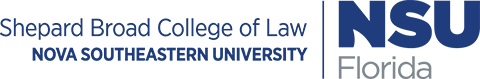 Call for Papers2022 SymposiumUnder Pressure:  Legal and Systemic Responses to the Psychological Trauma Associated With COVID-19Nova Southeastern University (“NSU”) Shepard Broad College of Law and the Nova Law Review seek submissions for the Law Review’s annual Symposium on March 11, 2022.  Since January 2020, COVID-19 has ravaged the United States’ population physically, economically, and psychologically.  Caused by the novel coronavirus SARS-CoV-2 (“COVID-19”), the pandemic simultaneously decimated the population, shuttered businesses, and traumatized those experiencing its effects.  Consequently, increased prevalence of mental, neurological, and substance use disorders already has and will continue to present the legal system with challenges of previously unknown proportions.  As mental health professionals substantiate and address the negative impacts of uncertainty, fear, isolation, and economic hardship, legal issues are multiplying.The Nova Law Review invites academics, scholars, practitioners, and stakeholders to submit proposals for panel presentations on topics involving the legal impact of the psychological trauma produced by COVID-19 in the United States.  These may include, but are not limited to, the following:The Symposium presents an opportunity for academics, practitioners, health care providers, and students in a variety of legal and mental health fields to exchange ideas and explore emerging issues.  Interdisciplinary presentations are highly encouraged.Submissions & Important Dates:Please submit materials to lawreview@nova.eduSubmission Deadline for Abstracts:  July 16, 2021Submission Deadline for Articles:  January 14, 2022Symposium Date:  March 11, 2022Law Review Published Articles:  The Nova Law Review will review, edit, and publish submissions in the 2022 Symposium issue.  Articles, as well as case studies and abstracts of research in progress, will be considered for the Symposium Program for presentation purposes.  Only complete articles, however, will be published in the Law Review.  Abstracts for these papers will be due no later than the July 16, 2021 deadline and will be accepted on a rolling basis until that time.Presentations (Without Publication) Based on Abstracts:  The Nova Law Review will review and select presentations for the Symposium.  If you are interested in presenting without submitting a publishable article, an abstract of the presentation must also be submitted by the July 16, 2021 deadline and will be accepted on a rolling basis until that time.About NSU’s Health Law Program:  Ranked first in Florida, NSU Law provides health law and health care academics with exciting opportunities for cutting-edge research and scholarship.  It also provides students interested in health law with excellent opportunities for interprofessional collaboration and practical skills building.  It proudly offers the only health law concentration in the state of Florida, and the health law faculty makes a point of collaborating across professions and encouraging students to do so.  NSU Law’s close geographic proximity to NSU’s College of Psychology and Health Professions Division, all located on the same campus, fosters such interaction among both faculty and students.  South Florida, comprised of Miami-Dade, Broward, and Palm Beach Counties, has 48 hospitals and numerous other counseling and health care businesses.For More Information Please Contact: lawreview@nova.edu, (954) 262-6295 or the individuals below:Professor Kathy Cerminara, cerminar@nova.edu, (954) 262-6193Professor Marilyn Uzdavines, muzdavines@nova.edu, (954) 262-6265Tracy Garcia, Editor-in-Chief, Nova Law Review, tg994@mynsu.nova.eduJonathan Perez, Goodwin Alumni Editor, Nova Law Review, jp3113@mynsu.nova.eduThe Effect of IsolationDepressionSuicideSubstance UseDomestic ViolenceDisability DiscriminationFood InsecurityEating DisordersSeparations/DivorcesBusiness and Employment MattersEmployment DiscriminationBankruptcyUnemploymentEvictionsCOVID-19 FraudInsurance CoverageSocial JusticeHealth EquityRacial TraumaHealth JusticeVaccine PassportsResearch EthicsBarriers to AccessTravel Restrictions Separating FamiliesSystemic ConsiderationsTreatment CourtsRecidivismTherapeutic JurisprudenceE-HealthHealth Care Facility RegulationRegulation of Medical ProfessionalsHealth Care Rationing